(Cumplimente la solicitud en mayúsculas, si lo hace a mano. Antes, lea el dorso de este formulario de solicitud)CLAÚSULA INFORMATIVA SOBRE PROTECCIÓN DE DATOS"En aplicación del principio de transparencia y lealtad regulado en el Reglamento General de Protección de datos RGPD UE 2016/679 y LOPDPyGDD (LO 3/2018) se le informa que la Universidad de Sevilla es responsable del presente tratamiento de datos personales, "Gestión de estudiantes oficiales de la US" que tiene como finalidad la organización de la docencia y el estudio. El tratamiento se realiza para el cumplimiento de una obligación legal, y para el ejercicio de poderes públicos conferidos al responsable del tratamiento.De acuerdo con la normativa aplicable, tiene derecho a acceder, rectificar y suprimir sus datos personales, así como a otros derechos que puede consultar, junto a una información adicional más detallada, en el enlacehttp://servicio.us.es/academica/sites/default/files/Prot_Datos.pdfQuedo enterado que el falseamiento u omisión de los datos dará lugar a la anulación de la admisión de cambio de estudios y/o Universidad y de todos los actos derivados posteriores. Asimismo, quedo enterado de que la falta de Resolución expresa de mi solicitud en el plazo de 3 meses desde el 31 de julio del año en curso permitirá entender desestimada la misma, declarándose el mes de agosto inhábil a estos efectos.En                         Fecha:      FIRMA DEL SOLICITANTEUNIVERSIDAD DE SEVILLAFACULTAD DE TURISMO Y FINANZASESTUDIANTES QUE RENUNCIAN A UNA DOBLE TITULACIÓN Y SOLICITAN LA CONTINUIDAD DE ESTUDIOS EN EL GRADO EN FINANZAS Y CONTABILIDADPUEDEN SOLICITARLO:Los estudiantes matriculados en un doble Grado y quisieran abandonarlo para continuar sus estudios en el Grado en Finanzas y Contabilidad impartido en la Facultad de Turismo y Finanzas de la Universidad de Sevilla.La Resolución sobre la admisión de estudiantes será dictada por el Sr. Decano, por delegación del Rector, y notificada al estudiante una vez se tenga constancia del reconocimiento como mínimo de 30 créditos en la titulación que se solicita continuar y de la comprobación de que el alumno obtuvo una nota de admisión en el año de ingreso en la Doble titulación igual o superior a la necesaria ese año para acceder a los estudios solicitados.Los reconocimientos de créditos favorables solo surtirán efecto una vez obtenida la admisión al título para el que se han solicitado y una vez formalizada la matrícula y realizado el traslado de expediente. Además, los estudiantes podrán solicitar plaza mediante el proceso de preinscripción teniendo en cuenta que las dos vías pueden ser simultáneasLUGAR Y PLAZO DE SOLICITUD:Las solicitudes de abandono y de reconocimiento de créditos si procede, que  se presentarán simultáneamente,  se dirigirán al Decano de la Facultad de Turismo y Finanzas entre el 1 de mayo y el 31 de julio del año en curso.Pueden presentarse  a través del Registro Electrónico de la Universidad de Sevilla (https://sede.us.es/web/guest/registro) y en caso de no disponer de los medios electrónicos necesarios para ello, podrá presentarse de forma presencial en las Oficinas de Asistencia en Materia de Registro de la Universidad de Sevilla (Rectorado-Pabellón de Brasil), previa cita, o en las de cualquier otra Administración Pública, así como por cualquier otro de los medios establecidos en el art. 16.4 de la Ley 39/2015, de 1 de octubre, de del Procedimiento Administrativo Común en las Administraciones Públicas.RESOLUCIÓN:El Decano del Centro resolverá las solicitudes aplicando los criterios aprobados por Acuerdo del Consejo de Gobierno 6.1 de la Universidad de Sevilla, de 16 de junio de 2010. Estas Resoluciones, que agotan la vía administrativa, podrán ser impugnadas directamente en el orden jurisdiccional Contencioso-Administrativo o bien ser recurridas potestativamente en reposición ante  el propio Rector.Normativa de aplicación: Acuerdo del Consejo de Gobierno 6.1 de la Universidad de Sevilla, de 16 de junio de 2010. Resolución Rectoral Reguladora de las Dobles Titulaciones de Enseñanzas Oficiales de Grado y Máster de la Universidad de Sevilla, de 7 de abril de 2017, corrección de errores de 21 de Abril de 2017.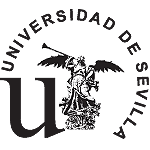 UNIVERSIDAD DE SEVILLASR. DECANO DE LA FACULTAD DE TURISMO Y FINANZAS.SOLICITUD DE ABANDONO AL DOBLE GRADO PARA CONTINUAR ESTUDIOS EN EL GRADO DE FINANZAS Y CONTABILIDAD IMPARTIDO EN LA FACULTAD DE TURISMO Y FINANZAS.CURSO ACADÉMICO 20  / 20  DATOS PERSONALESNIF/NIE/Pasaporte:      NIF/NIE/Pasaporte:      NIF/NIE/Pasaporte:      1er. apellido:      1er. apellido:      1er. apellido:      1er. apellido:      1er. apellido:      DATOS PERSONALES2º apellido:      2º apellido:      2º apellido:      2º apellido:      Nombre:      Nombre:      Nombre:      Nombre:      DATOS PERSONALESDIRECCIÓN DURANTE EL CURSO:DIRECCIÓN DURANTE EL CURSO:DIRECCIÓN DURANTE EL CURSO:DIRECCIÓN DURANTE EL CURSO:DIRECCIÓN DURANTE EL CURSO:DIRECCIÓN DURANTE EL CURSO:DIRECCIÓN DURANTE EL CURSO:DIRECCIÓN DURANTE EL CURSO:DATOS PERSONALESCalle/Avda./Plaza:      Calle/Avda./Plaza:      Calle/Avda./Plaza:      Calle/Avda./Plaza:      Calle/Avda./Plaza:      Calle/Avda./Plaza:      Calle/Avda./Plaza:      Calle/Avda./Plaza:      DATOS PERSONALESLocalidad:      Localidad:      Provincia:      Provincia:      Provincia:      Provincia:      Código postal:      Código postal:      DATOS PERSONALESTfno. móvil:      Tfno. fijo:      Tfno. fijo:      Tfno. fijo:      Tfno. fijo:      E-mail:      E-mail:      E-mail:      DATOS PERSONALESDIRECCIÓN RESIDENCIA FAMILIAR:DIRECCIÓN RESIDENCIA FAMILIAR:DIRECCIÓN RESIDENCIA FAMILIAR:DIRECCIÓN RESIDENCIA FAMILIAR:DIRECCIÓN RESIDENCIA FAMILIAR:DIRECCIÓN RESIDENCIA FAMILIAR:DIRECCIÓN RESIDENCIA FAMILIAR:DIRECCIÓN RESIDENCIA FAMILIAR:DATOS PERSONALESCalle/Avda./Plaza:      Calle/Avda./Plaza:      Calle/Avda./Plaza:      Calle/Avda./Plaza:      Calle/Avda./Plaza:      Calle/Avda./Plaza:      Calle/Avda./Plaza:      País:      DATOS PERSONALESLocalidad:      Localidad:      Provincia:      Provincia:      Provincia:      Provincia:      Código postal:      Código postal:      DOBLE GRADO EN EL QUE SE ENCUENTRA MATRICULADO Y DESEA ABANDONARDATOS ACADÉMICOSDoble Grado:Nota de admisión en el Doble Grado      Nº total de créditos superados:      GRADO EN EL QUE SOLICITA  CONTINUAR SUS ESTUDIOSSOLICITUDSolicita le sea autorizado el cambio de estudios para CONTINUAR en el Grado en……………………………………………………………………………………….. de la Facultad de Turismo y Finanzas.